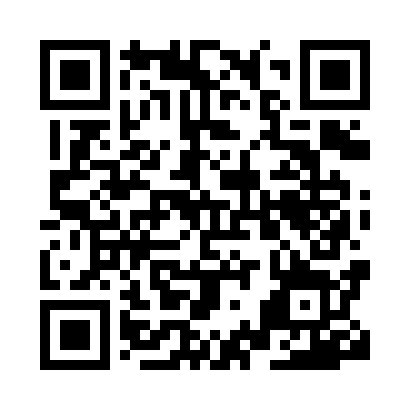 Prayer times for Kakrina, BulgariaWed 1 May 2024 - Fri 31 May 2024High Latitude Method: Angle Based RulePrayer Calculation Method: Muslim World LeagueAsar Calculation Method: HanafiPrayer times provided by https://www.salahtimes.comDateDayFajrSunriseDhuhrAsrMaghribIsha1Wed4:226:141:186:168:2210:072Thu4:206:121:176:168:2310:083Fri4:186:111:176:178:2410:104Sat4:166:101:176:188:2610:125Sun4:146:081:176:188:2710:146Mon4:126:071:176:198:2810:157Tue4:106:061:176:208:2910:178Wed4:086:041:176:208:3010:199Thu4:066:031:176:218:3110:2010Fri4:056:021:176:228:3210:2211Sat4:036:011:176:228:3310:2412Sun4:016:001:176:238:3410:2513Mon3:595:591:176:248:3610:2714Tue3:575:581:176:248:3710:2915Wed3:565:571:176:258:3810:3116Thu3:545:561:176:258:3910:3217Fri3:525:551:176:268:4010:3418Sat3:505:541:176:278:4110:3619Sun3:495:531:176:278:4210:3720Mon3:475:521:176:288:4310:3921Tue3:465:511:176:288:4410:4022Wed3:445:501:176:298:4510:4223Thu3:435:491:176:308:4610:4424Fri3:415:481:176:308:4710:4525Sat3:405:481:176:318:4810:4726Sun3:385:471:186:318:4910:4827Mon3:375:461:186:328:4910:5028Tue3:365:461:186:328:5010:5129Wed3:345:451:186:338:5110:5330Thu3:335:451:186:338:5210:5431Fri3:325:441:186:348:5310:55